Publicado en Madrid, España el 22/05/2018 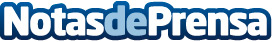 Los viajes ‘Early moon’ son tendencia en España, afirma Ruralka HotelesLa tendencia de escaparse los días antes de la boda para liberarse del estrés y de los nervios de este evento tan significativo, está siendo cada vez más frecuente en EspañaDatos de contacto:Ruralka914058734Nota de prensa publicada en: https://www.notasdeprensa.es/los-viajes-early-moon-son-tendencia-en-espana Categorias: Nacional Andalucia Baleares Extremadura Entretenimiento Turismo Restauración Bienestar http://www.notasdeprensa.es